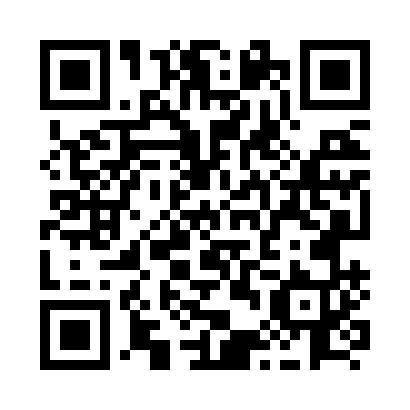 Prayer times for The Mines, Newfoundland and Labrador, CanadaWed 1 May 2024 - Fri 31 May 2024High Latitude Method: Angle Based RulePrayer Calculation Method: Islamic Society of North AmericaAsar Calculation Method: HanafiPrayer times provided by https://www.salahtimes.comDateDayFajrSunriseDhuhrAsrMaghribIsha1Wed4:055:471:026:058:1810:002Thu4:035:451:026:068:1910:023Fri4:015:441:026:078:2010:044Sat3:585:421:026:078:2210:065Sun3:565:411:016:088:2310:086Mon3:545:391:016:098:2410:107Tue3:525:381:016:108:2610:128Wed3:505:361:016:118:2710:149Thu3:485:351:016:118:2810:1610Fri3:455:331:016:128:3010:1811Sat3:435:321:016:138:3110:2012Sun3:415:311:016:148:3210:2213Mon3:395:291:016:158:3410:2414Tue3:375:281:016:158:3510:2615Wed3:355:271:016:168:3610:2816Thu3:335:261:016:178:3710:3117Fri3:315:241:016:188:3910:3318Sat3:295:231:016:188:4010:3519Sun3:275:221:016:198:4110:3720Mon3:255:211:016:208:4210:3921Tue3:235:201:016:208:4310:4122Wed3:215:191:026:218:4510:4323Thu3:205:181:026:228:4610:4524Fri3:185:171:026:228:4710:4625Sat3:165:161:026:238:4810:4826Sun3:155:151:026:248:4910:5027Mon3:135:141:026:248:5010:5228Tue3:115:141:026:258:5110:5429Wed3:105:131:026:268:5210:5630Thu3:085:121:026:268:5310:5731Fri3:075:121:036:278:5410:58